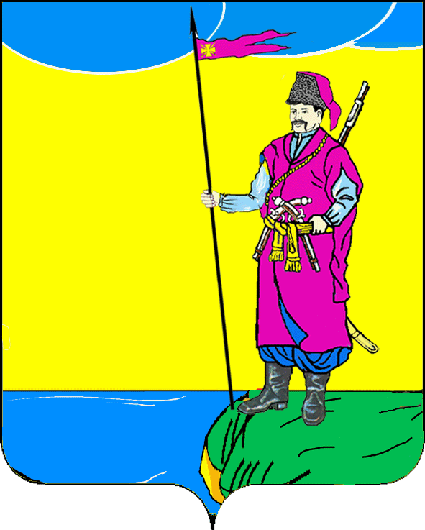 АДМИНИСТРАЦИЯ ПЛАСТУНОВСКОГО СЕЛЬСКОГО ПОСЕЛЕНИЯ ДИНСКОГО РАЙОНАПОСТАНОВЛЕНИЕот 16.01.2015 г.										№ 10станица Пластуновская	Об утверждении протокола заседания комиссии по подведению итогов конкурса на лучший орган территориального общественного самоуправления Пластуновского сельского поселения Динского района	В соответствии с постановлением Законодательного Собрания Краснодарского края от 28.02.2007 № 2936-П «О краевом конкурсе на звание лучший орган территориального общественного самоуправления», решением Совета Пластуновского сельского поселения от 26.12.2014 № 23 «О конкурсе на звание «Лучший орган территориального общественного самоуправления Пластуновского сельского поселения Динского района» и в целях реализации ст. 27 Федерального закона от 06.10.2003 № 131-ФЗ «Об общих принципах организации местного самоуправления в Российской Федерации» и привлечение граждан для самостоятельного и под свою ответственность осуществление собственных инициатив по вопросам местного значения, распространения положительного опыта работы территориального общественного самоуправления в Пластуновском сельском поселении, п о с т а н о в л я ю:Утвердить Протокол заседания комиссии Пластуновского сельского поселения от 13.01.2015 года № 1 «О проведении итогов конкурса на лучший орган территориального общественного самоуправления Пластуновского сельского поселения Динского района в 2014 году» (приложение № 1).Финансовому отделу (Алексеева) выделить средства для премирования победителей конкурса.Общему отделу администрации Пластуновского сельского поселения Динского района (Шиляева) опубликовать настоящее постановление в газете «Пластуновские известия» и разместить на официальном сайте администрации Пластуновского сельского поселения.Контроль за выполнением настоящего постановления оставляю за собой.Настоящее решение вступает в силу со дня его подписания.Глава Пластуновского  сельского поселения								С.К.Олейник				ПРИЛОЖЕНИЕ № 1				УТВЕРЖДЕН		постановлением администрацииПластуновского сельского поселения от 16.01.2015 г.  № 10ПРОТОКОЛзаседания комиссии по подведению итогов конкурса на лучший орган территориального общественного самоуправления Пластуновского сельского поселения Динского района13.01.2015 года										№ 1ст. ПластуновскаяПредседатель – Олейник С.К.Секретарь – Лавриненко О.Ю.ПРИСУТСТВОВАЛИ:Олейник С.К.	глава администрации Пластуновского сельского поселения, председатель комиссии;Баздырев В.И.	начальник общего отдела, заместитель председателя комиссии;Щербина В.В.	начальник отдела ЖКХ, архитектуры, земельных и имущественных отношений;Кибаль П.И.	председатель Совета Пластуновского сельского поселения;Алексеев А.В.	главный специалист отдела ЖКХ, архитектуры, земельных и имущественных отношений;Алексеева С.М.			начальник финансового отдела;Рожков И.П.	директор МКУ «Обеспечение хозяйственного обслуживания Пластуновского сельского поселения»;Лавриненко О.Ю.	специалист 2 категории общего отдела.ПОВЕСТКА ДНЯ:О подведении итогов первого этапа конкурса «Лучший орган территориального общественного самоуправления Пластуновского сельского поселения в 2014 году».СЛУШАЛИ:С.К.Олейник – главу администрации Пластуновского сельского поселения, председателя комиссии.Конкурс проводился в течении года. При подведении итогов работы органов ТОС, комиссия рассмотрела материалы и приняла решение: признать работу ТОСа № 5 в 2014 году лучшим по двум номинациям и присвоить первое место и звание «Лучший орган территориального общественного самоуправления Пластуновского сельского поселения».Второе место присвоить ТОС № 1, председатель – Таранова Таисия Кузьминична.Третье место не присваивалось.РЕШИЛИ:1). Признать победителем первого этапа конкурса «Лучший орган территориального общественного самоуправления Пластуновского сельского поселения в 2014 году» – ТОС № 5, председатель – Султанова Татьяна Яковлевна и рекомендовать ей принять участие в районном конкурсе на звание «Лучший орган территориального общественного самоуправления».2). Второе место первого этапа конкурса «Лучший орган территориального общественного самоуправления Пластуновского сельского поселения в 2014 году» присвоить ТОС № 1, председатель – Таранова Таисия Кузьминична.Председатель 								С.К.ОлейникСекретарь									О.Ю.Лавриненко